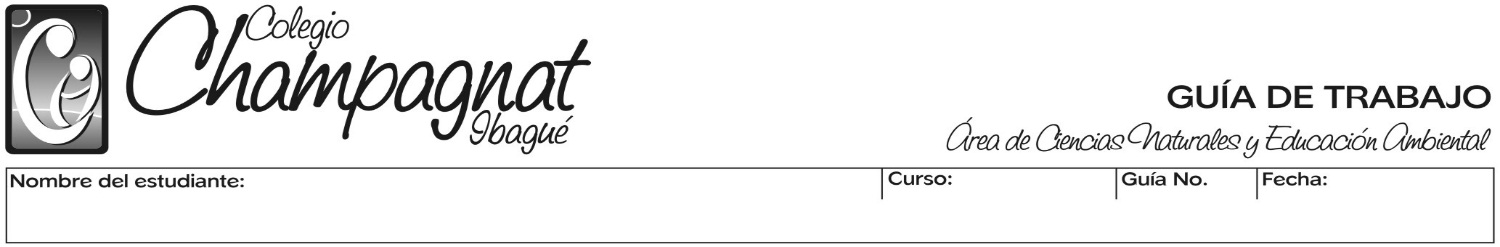 TALLER DE RECUPERACION- ENERO 2019FÍSICO QUÍMICA GRADO SEXTO.PERIODO 1.LOGRO:RECONOCE LA DIVERSIDAD DE LA MATERIA A PARTIR DE LA ESTRUCTURA DE LOS ÁTOMOS QUE LA CONFORMAN PARA EXPLICAR LAS PROPIEDADES GENERALES Y ESPECIFICAS DE LA MISMA DE ACUERDO AL ESTADO EN QUE SE ENCUENTRE.TEMAS: La materia y sus propiedades.Los estados de la materia y sus propiedades¿Qué es la química?Realice un mapa conceptual explicando que es la materia y cuáles son sus propiedades.Explique en qué consiste la ley de la conservación de la materia.Realice un cuadro comparativo donde se describa las principales características, unidades de medidas e instrumentos de medidas de los estados de la materia (sólido, líquido, gaseoso y plasma). Dibuje tres ejemplos de cada uno de los estados.PERIODO 2.LOGRO:JUSTIFICA LAS DIFERENCIAS QUE HAY ENTRE ELEMENTOS, COMPUESTOS, Y MEZCLAS MEDIANTE LA OBSERVACIÒN DE LOS DIVERSOS MÉTODOS DE SEPARACIÓN, PARA APROVECHAR DICHAS EXPERIENCIAS EN LA EXPLICACIÓN DE PROCESOS FÌSICOQUÌMICOS.TEMAS:Clasificación de la materia (¿Cómo se clasifica la materia?, las sustancias puras, los elementos, los compuestos, las mezclas, clasificación de las mezclas, métodos de separación de mezclas)TALLER:¿Qué son las sustancias puras y que son las mezclas?Elabore un cuadro comparativo entre elemento, compuesto y mezcla.Subraya con rojo los elementos y con azul los compuestos.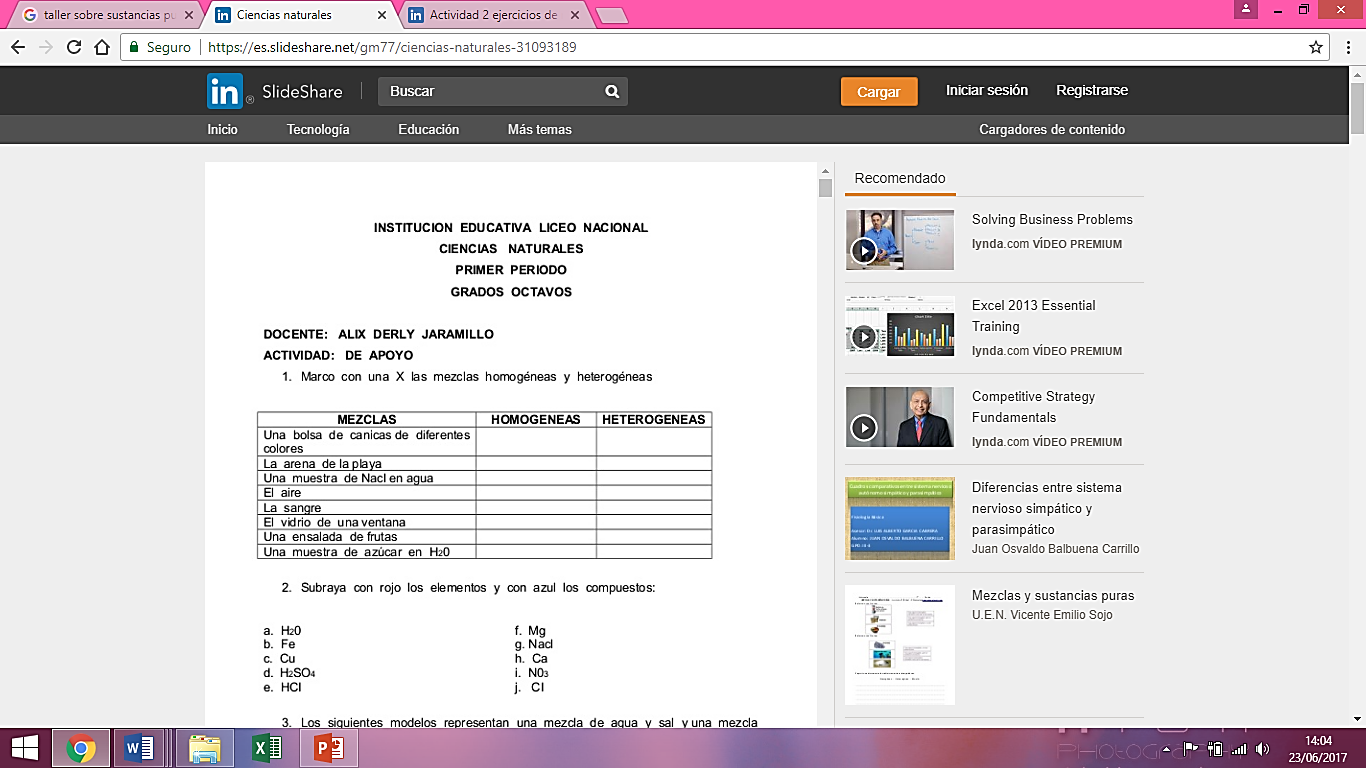 Describa que es una mezcla homogénea y una mezcla heterogénea. Y escriba 5 ejemplos de cada uno.Indique con la letra en el paréntesis ( ), que técnica utilizaría para separar los componentes de las siguientes mezclas, PERIODO 3.LOGRO:COMPRENDE LOS CONCEPTOS BÁSICOS RELACIONADOS CON EL MOVIMIENTO DE LOS CUERPOS, MEDIANTE LA EXPLICACIÓN DE FUERZAS GRAVITACIONALES PARA EMPLEARLO EN SITUACIONES COTIDIANAS.TEMAS: El movimiento. La fuerza gravitacionalElabora un mapa conceptual, que explique que es el movimiento, sus elementos, sus magnitudes y la descripción de este. ¿Cómo se clasifican las fuerzas? Menciona ejemplos de esta. Una pelota se desplaza en línea recta y recorre una distancia de 10 m en 5 s ¿cuál es su rapidez? Un automóvil que viaja de México a Morelia recorre 312 km en un tiempo de 5 h ¿cuál es su velocidad? ¿Qué es la fuerza gravitacional? ¿Cómo se mide la masa y el peso? ¿qué instrumentos se utilizan para cada uno?PERIODO 4.LOGRO:ESTABLECE LA RELACIÓN EXISTENTE ENTRE LA ENERGÍA Y EL TRABAJO A TRAVÉS DE LA OBSERVACIÓN DE SITUACIONES REALIZADAS POR UN CUERPO PARA DETERMINAR LAS FORMAS Y TRANSFORMACIONES QUE SE PRESENTAN DE ACUERDO A SUS CARACTERÍSTICAS.TEMAS:TRABAJO Y ENERGIARealice un diagrama o mapa conceptual sobre que es la energía, cuáles son sus características y como se clasifica la energía. Nombre tres formas en que se manifiesta la energía.¿Qué son las fuentes de energía y como se clasifican? Escriba tres ejemplos de cada una.¿Qué energía usan estos aparatos y qué transformación energética producen?Bombilla:Coche:Vela:Bicicleta:¿Qué importancia tiene la energía para los seres vivos y como la obtienen estos?¿Qué son las máquinas y como se clasifican? De cinco ejemplos de estas.NOTA: El taller debe ser elaborado a mano y entregado con muy buena presentación, en hojas a elección del estudiante.El taller de recuperación no tiene valoración, pero si, es un pre requisito de estudio para poder presentar la respectiva evaluación de recuperación.   Angela Patricia Barrios TrillerasDOCENTECiencias Naturales Y Educación Ambiental¡ÉXITOS!TÉCNICA MEZCLASImantación(    )  Vinagre y aceiteEvaporación(    ) Arena y limaduras de hierroFiltración(    )  Alcohol y arenaDecantación líquido-líquido(    )  Alcohol del vino tintoDestilación(    )  Sal y agua